Jó gyakorlatok a TOP programokbanBudapest2019. február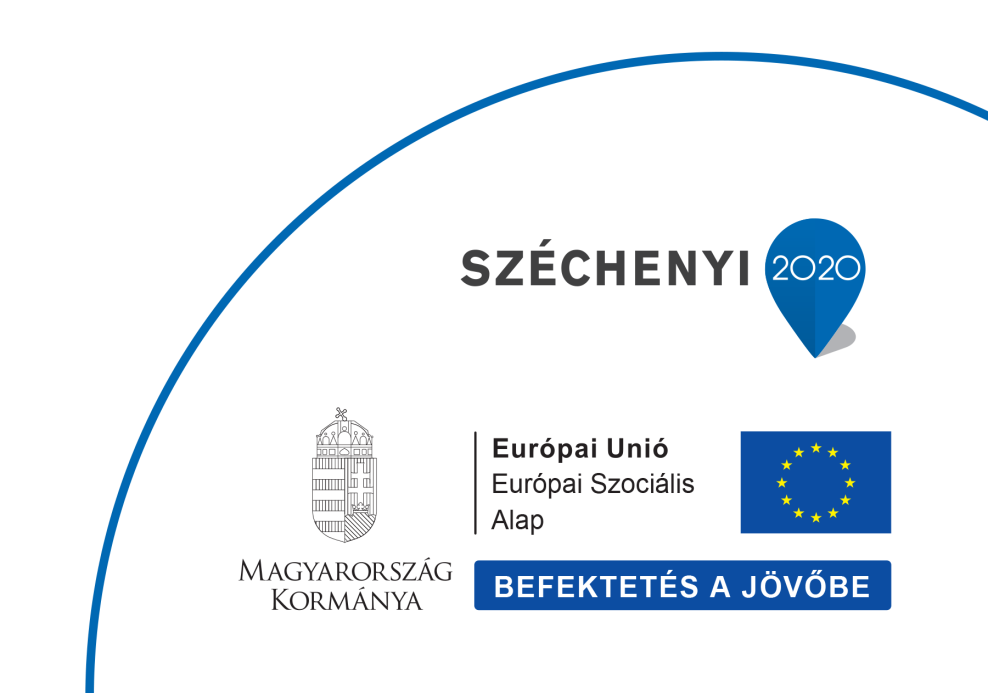 Baranya megyeÁllásbörze2017 novemberében a projekt keretein belül megrendezésre került a Baranya megyei állásbörze, ahol 37 munkáltató találkozott több mint 1000 álláskeresővel. Újszerű a rendezvényben, hogy a megye 6 járásából megszervezte az autóbuszjáratokat is, ezzel is segítve az odajutást. A nyitott pozíciók számos szakmacsoportot felöleltek. A jelentkezők a gépipar, mezőgazdaság, vendéglátás-idegenforgalom, élelmiszeripar, közlekedés területén meghirdetett lehetőségek közül válogathattak. Villamosipari fórumok2018 tavaszán 8 villamosipari cég munkaerőigényére alapozva a megye 7 helyszínén csoportos tájékoztató megrendezésére került sor, melyen a vállalkozások képviselői bemutatták az általuk kínált álláslehetőségeket. A járási hivatalok foglalkoztatási osztályainak szervezésében a fórumokon közel 600 fő vett részt. A cégek visszajelzése alapján 17 fő felvétele volt sikeres a rendezvényeknek köszönhetően. Projekt koordinációA Baranya Megyei Paktumiroda felvállalta a megye területén működő, közel azonos célcsoporttal rendelkező projektek koordinálását. Ennek keretében a járási hivatalok foglalkoztatási osztályain dolgozó kollégák és az EFOP-1.3.2 „Felzárkózási mentorhálózat fejlesztése” c. program projekt mentorai felvették egymással a kapcsolatot és kölcsönösen segítik egymás ügyfeleit a minél hatékonyabb elhelyezkedés érdekében. Negyedéves rendszerességgel a Paktumiroda „projekt koordinációs megbeszélést” szervez a projektek számára azzal a céllal, hogy az egymásra épülés minél hatékonyabb lehessen. Kiváló együttműködés a Baranya Megyei KormányhivatallalA projektbe vonás nyomon követesé érdekében a Konzorciumi partnerek közösen kidolgoztak egy heti rendszerességgel megküldött „bevonási táblázatot” melynek segítségével járásonkénti bontásban, nemre, célcsoporti besorolásra, lakhelyre, továbbá munkakörre lebontva értékelhetők az adatok.Békés megyeSzakképzési MunkacsoportA Békés Megyei Kormányhivatal a vele együttműködési megállapodást kötött érdekképviseleti szervezetek és felsőfokú oktatási intézmények, továbbá a középfokú szakképzést folytató intézmények, a megye tankerületei, a megyei és megyei jogú város foglalkoztatási paktumát irányító szervezetek és a megye meghatározó munkáltatói részvételével Szakképzési Munkacsoportot hozott létre. A Szakképzési Munkacsoport munkáltatói riportokat készíttetett, vizsgálatot végzett a tanulmányaikat befejező fiatalok munkavállalási terveire vonatkozóan (munkavállalási szándék, mobilitás, motivációs jellemzők). Az eredmények 3 al-munkacsoportban (agrár-vadász; kereskedelem-ipar; egészségügy, turizmus, egyéb szolgáltatás szakterületenként) kerültek értékelésre.Az egyes al-munkacsoportok az általuk feltárt helyzetre alapozva meghatározták saját beavatkozási területükre vonatkozó javaslataikat. Javaslataik összesítésre kerültek, majd azok alapján az al-munkacsoportokban közreműködő szervezetek képviselői priorizálták a javasolt beavatkozási területeket.A beavatkozási területek mindegyikére Cselekvési Terv készült, melyekben meghatározásra és bemutatásra került a beavatkozási terület indokoltsága, háttere, az elvégzendő tevékenységek. Kitűzésre kerültek a konkrét feladatok, a feladatokhoz felelősök és közreműködő szervezetek, valamint a feladat elvégzéséhez határidők. Inaktív személyek bevonásaA Békés Megyei Kormányhivatal, egy pilot program keretében, 33 főnek feladatául tűzte ki inaktívak toborzását. A toborzást végző kollégák részére dokumentációs sabloncsomagot dolgoztak ki, valamint szakmai tájékoztató rendezvényt tartottak a TOP-5.1.1 programról, a dokumentációs csomag használatáról, valamint az inaktív személyek elérésének módszertanáról. A 33 fő által készített, a feladat végzését igazoló dokumentáció szakmai megfelelősségére, a járási esetszámok teljesülésére, a kollégák támogatására 3 tanácsadó kollégát jelöltek ki koordinációs feladatokra a 8 járásban, akik aktív közreműködésükkel segítik e feladat projektben történő elszámolhatóságát. 2018. július hónapban 451 db esetszám került rögzítésre, melyből 43 fő került TOP-5.1.1 programba bevonásra, mely az ily módon tervezett bevonandó ez évi létszám 38%-a.Az inaktív személyek általában úgy vélik, hogy gyenge munkaerőpiaci pozíciójuk miatt nem találnak munkát, vagy családi kötöttségük miatt nem tudnak munkát vállalni, vagy oktatásban, képzésben vesznek részt, vagy egészségi állapotuk nem teszi lehetővé munkavállalásukat. Borsod-Abaúj-Zemplén megyeA megyei paktum által ellátott ernyőszervezeti feladatokA megyei paktum minden paktumiroda számára szakértői műhelymunkákat szervez, melynek keretében a paktumirodák munkatársai kéthavonta találkoznak egymással, a Borsod-Abaúj-Zemplén Megyei Kormányhivatal Foglalkoztatási Főosztályával, valamint a Pénzügyminisztérium Foglalkoztatási Szolgálat Főosztályának képviselőivel. Az egyeztető megbeszéléseken az aktuális feladatok és az indikátorok teljesítésének megbeszélésére kerül sor. A megyei paktumiroda négynapos akkreditált képzést is biztosított a megyei és helyi paktumok, valamint az önkormányzatok munkatársai számára a koordinációs tevékenységéhez kapcsolódóan. 42 fő vett részt a képzésen (témák: kommunikáció, kapcsolattartás, problémamegoldás, paktum- és projektmenedzsment módszerek, feladatok, szolgáltatások minőségbiztosítása, munkaerőpiaci szolgáltatások tervezése, projektelszámolás, Paktumok, partnerségek szervezeti kultúrájának fejlesztése). A megyei paktumiroda a térségi paktumok szakmai támogatására szakértőt is biztosít, aki a helyi paktumirodákban nyújt tájékoztatást, tanácsadást, szakmai segítséget a paktumirodák egységes működése érdekében.A megyei paktum a munkaadók felé is számos tevékenységgel nyitott. A szociális gazdaság fejlesztése, illetve a megyei vállalkozások humánpolitikájának fejlesztése érdekében tanácsadást nyújtanak. A tanácsadási alkalmakra 2017 októbere és 2020 decembere között kerül sor összesen 56 alkalommal, a megye több településén. A rendezvényeken délelőtt csoportos formában előadások és műhelymunkák keretében 1-1 vonatkozó téma kerül feldolgozásra, délután pedig egyéni, ingyenes tanácsadások igénybevételére van lehetőség. A szociális gazdaság fejlesztése rendezvénysorozat keretében a szociális gazdaság iránt érdeklődők számára olyan ismereteket adnak át, amelyek segíthetik a piaci tevékenységek fenntartását, a hátrányos helyzetű személyek foglalkoztatását. A vállalkozások humánpolitikájának fejlesztése rendezvénysorozat (HR klub) során a piaci termelés és a HR munka szempontjából fontos témákat vitattak meg, miközben lehetőséget biztosítottak a HR szakemberek tapasztalatcseréjére is. Eddigi témák: termékfejlesztés, értékesítés és termékkommunikáció, marketing a gyakorlatban, online marketing, atipikus foglalkoztatás, kommunikáció a munkahelyen, konfliktuskezelés, az EU általános adatvédelmi rendelete (GDPR) a gyakorlatban.A megyében egyszerre megtapasztalható munkaerőhiány és munkanélküliség kezelésének elősegítése céljából „Érzékenyítő képzés”-eket szerveztek vállalkozások vezetői részére. Az egynapos tréningre azok a vállalkozások kaptak meghívást, akik a paktumirodánkon keresztül támogatott foglalkoztatást valósítanak meg vagy terveznek, illetve olyanok, akik – sok esetben –visszatérő részvevői a szakmai rendezvényeknek (pl. tanácsadási alkalmak, kitelepülés városi és települési rendezvényeken). Az első alkalomra június 18-án került sor. A visszajelzések nagyon pozitívak. Témák: munkanélküliség és szociális háttér, kiválasztás, kommunikáció, konfliktusmenedzsment, EQ- érzelmi intelligencia, motiváció, közösség központú gondolkodás, Flow élmény. Két év alatt 5x20 fő, azaz összesen 100 fő vállalati vezető képzését valósítják meg. A potenciális foglalkoztatókkal való kapcsolat kialakításaKezdettől fogva fontos partnernek tekintették a foglalkoztatókat és nagy hangsúlyt fektettek a velük való kommunikáció kialakításra, a vállalkozások elérésére, az együttműködés kialakítására. Tájékoztatókat, szórólapokat készítettek és megküldték azokat a potenciális foglalkoztatóknak. Többször is megkerestek vállalkozókat, foglalkoztatókat, és újból tájékoztatták őket a projekt által nyújtott támogatási formákról. A potenciális foglalkoztatók legeredményesebb bevonási módja a személyes kapcsolatfelvétel, megkeresés és egyeztetetés, melyet a paktumiroda(ák) munkatársai végeznek. A kapcsolat kiépítését követően szoros együttműködést alakítottak ki azokkal, akik hozzájárultak álláskeresők foglalkoztatásához. Sőt a már „megszerzett” partnerekkel való kapcsolaton keresztül további partnerekhez, munkáltatókhoz is eljutottak. Az eredmények elérésben fontos szerepe volt a paktumiroda(ák) rugalmasságának, nyitottságának, eredményközpontúságának, munkatársaik tárgyaló- és szervezőkészségének, kommunikációjának. Saját facebook oldal létrehozása (Sárospatak)A minden paktum számára kötelező honlapon kívül a Sárospatak és térsége (helyi) Foglakoztatási Paktum saját facebook oldalt is működtet. A térség álláslehetőségeinek egy helyen történő megjelenítésével egyre több környékbeli cég keresi fel oldalukat hirdetések megosztása céljából, melynek köszönhetően a Paktum kapcsolati hálózata egyre bővül, a cégekkel kialakított bizalmi kapcsolat pedig mélyül. Heti minimum egy munkaerőpiaci programajánló megosztására is sor kerül (vállalkozásfejlesztési előadások, HR tanácsadás, műhelyfoglalkozások, állásbörzék). Heti egyszer munkaerőpiaci változásokat érintő cikket is közzétesznek, lehetőleg vitaindító poszt formájában. Külön posztokban a Megyei Paktum híreit, rendezvényeit is népszerűsítik. A Paktum Foglalkoztatási Fórumának üléséről rövid bejegyzések készülnek és kerülnek megosztásra.Saját facebook oldal létrehozása (Onga)A minden paktum számára kötelező honlapon kívül az Onga és Térsége Helyi Foglalkoztatási Paktum is saját facebook oldalt működtet. Minden megjelenésünkkor használják a szlogenjüket: ONGA PAKTUM = A KAPOCS - ezáltal a munkáltatók és munkavállalók számára könnyebben beazonosíthatóak. Napi szinten osztják meg a megyei paktummal és az Onga paktummal kapcsolatos információkat, tájékoztatják a messengeren érdeklődőket. Minden megyei (pl. állásbörze) és az Onga Paktumhoz tartozó települések rendezvényeire rácsatlakoztak az ismeretségek kialakítása és a személyes kapcsolattartás elősegítése céljából. Ezen kívül készítenek és terjesztenek szórólapokat, és a paktum rendszeresen megjelenik újságban, helyi TV-ben (pl. toborzás, menedzsmenti interjú GLOBO TV, SIXO TV).A célcsoport figyelmének felkeltése A célcsoport figyelme leginkább a kérdőíves személyes felmérésekkel, valamint a televízióban megjelenő képújság, illetve helyi és megyei lapban történő hirdetés kapcsán sikerült.Még akkor is támogatják a munkavállalók és álláskeresők közötti kapcsolat létrehozását (munkaközvetítés), ha a munkavállaló kívül esik a projekt célcsoporti körén, vagy a vállalkozó nem jogosult támogatás, szolgáltatás igénybevételére. Úgy vélik, hogy ez a jó kapcsolat hasznosulhat a későbbi feladatok megvalósítása folyamán is.Csongrád megyeSzociális gazdaságok fejlesztéseA Megyei Foglalkoztatási Paktum tevékenységei közül a szociális gazdaság fejlesztése témájában tartott rendezvények emelhetőek ki (2017 áprilisában). Az eseményen kiállítás és vásár is teret kapott, ahol a szociális gazdaságban működő szervezetek terméket mutatták be. Tevékenységük során ezek a vállalkozások nagyon nehéz feladat elé néznek, hiszen függetlenül attól, hogy fontos társadalmi szerepük van (hátrányos helyzetűek munkaerőpiaci integrációja), ugyanazon a piacon kell versenyezniük termékeikkel, szolgáltatásaikkal, mint bármelyik másik cégnek. Ezért nagyon fontos, hogy be tudják azonosítani azt egyedi értékesítési pozícióikat, melyben kivételesek, majd ezt megfelelő önmenedzseléssel, “én márka” építéssel hozzák a nyilvánosság tudomására. A rendezvények keretében rendezett pódiumbeszélgetéseken helyi társadalmi vállalkozások kaptak lehetőséget tevékenységük, napi kihívásaik bemutatására. A konferencia zárásaként a kiállítótérben felállított standoknál megyei és az ország távolabbi területeiről érkező társadalmi vállalkozások is bemutatkoztak, és lehetőség biztosítottak termékeik kóstolására, megismerésére, akár megvásárlására. Számos pozitív visszajelzés érkezett a rendezvénnyel kapcsolatban.Fejér megyeKülönböző programok szinergikus hatásának megteremtéseA Sárbogárdi Foglalkoztatási- és Gazdaságfejlesztési Fórum (helyi paktum) minden lehetséges eszközzel támogatja a térségben támogatást nyert EU-s és/vagy hazai forrásból megvalósuló projektek szinergikus (egymást kiegészítő és megerősítő) hatásának érvényesülését. Ennek érdekében vették fel a kapcsolatot a nyertes pályázókkal. A kapcsolatépítés munkacsoportokban és a kulcsprojektekben való együttműködésen keresztül valósul meg. Az egyik kulcsprojekt a társadalmi vállalkozások fejlesztése, kapacitásbővítése és hálózatosodása. A térségben működő társadalmi vállalkozások fejlődése megteremti a lehetőségét annak, hogy a közfoglalkoztatásban dolgozók, valamint a tartós munkanélküliek, inaktívak ilyen szervezeteken keresztül találjanak vissza a munka világába és majd idővel az elsődleges munkaerőpiacra. Az infrastrukturális fejlesztések (pl. ipari terület, inkubátorház, stb.) „benépesítésében” is kiemelt jelentősége van a nyertesekkel való együttműködésnek. Az általuk megvalósított ösztönző programok és csomagok, aktív marketing tevékenység elősegíti a paktum által bevont személyek elhelyezkedését a térségben. A GINOP-5.1.4 Tranzitfoglalkoztatási program, valamint az EFOP-1.2.9-17 Nők a családban és a munkahelyen pályázat keretében létrehozott Család és Karrier Pont is hozzájárul Sárbogárdi térség foglakoztatási helyzetének javításához.  A Fórum támogatja a 2018. év folyamán indult Fejlődő Dél-Fejér Programot. A fejlesztési program célja, hogy Dél-Fejér megye (Mezőföld) térségi fejlesztését elősegítse, a leszakadás konzerválódását megakadályozza. Ez a program felismerte, hogy a gazdasági fejlődés alapját adó infrastrukturális fejlesztések mellett (legyen az útfejlesztés, iparterület kialakítás, közszolgáltatási intézmények fejlesztése), közép- és hosszú távon csak a humán és emberi oldal „újratervezése”, az egyén kompetenciáinak fejlesztése tudja csak biztosítani a déli térség felzárkózását. Ennek tudatában a humán infrastrukturális fejlesztések kiemelt szerephez jutottak a térségben (TOP és EFOP pályázatokon keresztül). A Fórum ezekhez való csatlakozása példaértékű és jó példa lehet más paktumok számára is. Megyekorzó rendezvényA Fejér Megyei Önkormányzat kiemelten fontosnak tart minden olyan kezdeményezést és támogat minden olyan programot, amely a megyében lévő értékekre hívja fel a figyelmet, azokat népszerűsíti. A 2011-ben útjára indított Fejér Termék Program keretében már több éve rendszeresen megrendezi a megye őstermelőit, kézműveseit, manufaktúráit felvonultató vásárát, a Megyekorzót. A Fejér Termék Projekt célja: a megyében előállított élelmiszerek és kézműves termékek piacra jutásának segítése, illetve a Fejér megyei termelők piacbővítési törekvéseinek támogatása, a helyi foglalkoztatás fejlesztése, a helyi vevők és a helyi termelők közötti kapcsolatok fejlesztése, a Fejér termék védjegyrendszer kidolgozása, társadalmasítása és népszerűsítése, termelők, gazdálkodók, élelmiszer-feldolgozók és kézművesek termékeinek összegyűjtése, minősítése, promóciója.A megyei TOP projekt keretében 4 év alatt 8 Megyekorzó rendezvényt szerveznek, melyek célja a helyi kézműves termékek, kis- és középvállalkozások, manufaktúrák népszerűsítése és támogatása. A Megyekorzóra a megye számos településéről érkeznek őstermelők, kézművesek, a megye termelői 20 standon kínálják minőségi termékeiket: különféle tejtermékeket, sajtokat, sajtkülönlegességeket, mangalica füstölt termékeket, kézműves söröket, mézet, lekvárokat, szörpöket, savanyúságot, aszalt gyümölcsöket, hidegen sajtolt olajakat. Ajándéktárgyak, kézműves dísztárgyak is találhatóak: varrott ajándéktárgyak, merített papír, szőnyegek, kézműves gyöngyékszerek, virágkötészeti termékek. Szociális szövetkezetek is bemutatkoznak, s kínálják termékeiket.Győr-Moson-Sopron megyePaktumpartnerek bevonása az ügyintézés folyamatábaA GYMS Megyei Kormányhivatal jó gyakorlata, hogy azon járási foglalkoztatási szervezeti egységeknél, ahol a személyi és tárgyi feltételek, kapacitások lehetővé teszik, a szolgáltatási feladatokat ellátó paktumpartner szervezet szakembere kezdettől fogva, már a programba vonáskor jelen van és részt vesz az ügyintézés folyamatában azzal a céllal, hogy a személyre szabott cselekvési tervet a projekt szakmai megvalósító ügyintézővel együtt készítsék el. Ezzel a munkamódszerrel – egyszerre, egy időben és egy helyen – elvégezhető az ügyfél részére a szolgáltatásnyújtás (pl. információnyújtás, tanácsadás, stb.).Számfejtési naplóA számfejtésekkel kapcsolatos feladatok összehangolására a megyei foglalkoztatási szervezeti egység egy online elérhető Excel táblázatot (számfejtési naplót) állított össze, amely alapján a járásban dolgozó kollégák folyamatosan figyelemmel tudják kísérni, hogy éppen melyik uniós projekt (GINOP, TOP) felgyűjtését lehet megkezdeni. E táblázatban látható továbbá az aktuálisan ütemezett utalások napja is, ennek segítségével a járási kollégák információt tudnak adni az ügyfelek részére a támogatások várható havi felhasználhatóságával kapcsolatban. Mindhárom paktumban fellelhető jó gyakorlatokSzoros együttműködés a szolgáltatást nyújtó szervezetekkelSopronban honlapfejlesztés, hogy a honlap naprakész információkkal szolgáljonjelentkezési rendszer, amelyen keresztül az ügyfelek kérelmet tudnak benyújtani mind az álláskereséssel, mind a képzésekkel kapcsolatbantöbb helyen információs pont működtetése (Járási Hivatal Foglalkoztatási Osztályán,Győrben a Mobilis Interaktív Kiállítási Központban)városi és civil rendezvényeken való részvétel, tájékoztatás a paktumrólközösségi média, facebook oldal létrehozásaa győri Széchenyi István Egyetem frissen végzett hallgatóinak megkeresésemegváltozott munkaképességű személyeket foglalkoztató Kft vezetőjének felkeresése és tájékoztatása a projektrőlPályaorientációs és álláskeresési információs nap megrendezéseplakátok, szórólapok kihelyezése a településeken, a Járási Hivatal Foglalkoztatási Osztályán,szakmai rendezvények szervezése.Célzott megkeresésA megyei paktum négyféle megkeresési módszert használ:célcsoport tagok, lehetséges ügyfelek célzott megkeresése szervezeteken keresztül, intézményi látogatások (Anyaotthon, Családsegítő és Gyermekjóléti Szolgálat és egyesületei, Hajléktalan Szálló, nyilvános rendezvények pl. Kutatók éjszakája, tudományos és pályaválasztási rendezvények) és tájékoztatók (Információs Pont működtetése, szóróanyagok kihelyezése és szervezett tájékoztatók tartása) révén. célcsoport tagokkal kapcsolatba kerülő szakemberek megkeresésével, szakmai egyeztetések, tájékoztatók révén (pl. családsegítő szolgáltat munkatársai, egyéb jelzőrendszer tagjai)munkáltatók megkeresése, egyrészt a meglévő kapcsolatokon keresztül, másrészt az Iparkamara által a munkáltatóknak tartott tájékoztatókat felhasználvaközvetett megkeresés és tájékoztatás: középfokú oktatási intézmények (végzős diákok és szülők elérése) és felsőfokú oktatási intézmények (végzős és lemorzsolódó hallgatók elérése) megkeresése révén.Hajdú-Bihar megyePaktummenedzsment szervezet működtetése A sikeres működés alapfeltétele volt a megfelelő felkészültségű és a partnerek bizalmát élvező menedzsmentszervezet kiépítése és működtetése. A Paktumiroda munkatársai törekednek a foglalkoztatók munkaerő és képzési, az álláskereső személyek igényeinek kiszolgálására, a partnerekkel, vállalkozókkal való kapcsolattartásra. Ennek érdekében információkat gyűjtenek, továbbítanak, tájékoztatást adnak a potenciális munkavállalók és vállalkozások számára a támogatási lehetőségekről. Felmérték a vállalkozások igényeit, vállalkozói fórumokat tartottak, saját vállalkozói adatbázist építettek ki, amely tartalmazza a vállalkozók munkaerő- és képzési igényeit is. A vállalkozások igénylik a „kéz a kézben” szolgáltatást, melynek keretében a legtöbb vállalkozót személyesen kísérték be a Járási Hivatalokba, ahol el tudták indítani munkavállalók iránti kérelmüket. Több esetben a vállalkozók segítségével jutott el a Paktumiroda olyan inaktív személyekhez, akiket ajánlásunkkal regisztrált a Járási Hivatal, azért, hogy a pályázat keretein belül alkalmazni tudják őket leendő munkaadóik.Heves megyeInaktívak felkutatásaA Heves Megyei Térségfejlesztési Nonprofit Kft. az inaktívak felkutatása érdekében a program indulásakor levélben kereste fel a megyei települési önkormányzatok polgármestereit személyes találkozó lehetőségét kérve tőlük. A visszajelzések pozitívak voltak, a személyes kapcsolatfelvétel megtörtént, a találkozók azóta is folyamatosan zajlanak. 43 település visszajelzése alapján konkrét számokkal rendelkeznek az inaktívak, valamint a szakképzett és szakképzetlen közfoglalkoztatottak számáról. PontOtt Partyn való részvételMásodik éve közös szervezésben valósul meg a felvételi ponthatárokat bemutató POntOtt Party, amely országos rendezvénysorozatként Eger város egyik kedvelt szórakozóhelyén kerül megrendezésre. A Heves Megyei Térségfejlesztési Nonprofit Kft. a helyszínen pályakövetési és karrier tanácsadással méri fel a fiatalok érdeklődési körét, valamint célirányos tájékoztatást ad a megyei vállalati lehetőségekről, illetve sikertelen felvételi esetén a választható képzésekről.Pályaorientációs szakmai napokMás szervezetekkel közösen tartanak pályaorientációs napokat, szakmai napokat az általános iskolai tanulóknak, ahol az ügyviteli feladatok, pályaorientációs játékok, szakmák, szakmacsoportok bemutatása mellett fő célunk a diákok személyes tájékozódásának biztosítása, minél több szakma megismertetése, valamint az egyéni konzultációs lehetőség is. Ezeken a rendezvényeken minden esetben részt vesznek a munkáltatók is. Kiemelt beruházások segítéseA megye egyik legnagyobb foglalkoztatója, a ZF Hungária Kft. telephely bővítéséhez kapcsolódóan több száz munkavállaló felvételét tervezi, amely programba – a diplomás és a szakképzettséggel rendelkező munkavállalókon kívül – regisztrált álláskeresők bevonását is tervezik átképzési (a képzési jegyzékre is felkerült „D” körös képzési) program keretében. A toborzás és a szakmai felvételik a Kormányhivatal gondozásában, valamint a Paktumiroda saját szervezésében zajlottak, mely egyeztetéseken és felvételiken az egri és a megyei Paktumiroda kollégái is részt vettek. A Heves Megyei Térségfejlesztési Nonprofit Kft. toborzó roadshow-t is szervezett a megye azon területeire, ahol nagyobb számú inaktív lakosság él, valamint középiskolások számára céglátogatást, osztályfőnöki órákat, illetve szakmanapokat. Jász-Nagykun-Szolnok megyeÁgazatai lehatárolás a paktumok közöttMás megyétől eltérően JNSZ megyében valóban megtörtént az ágazati lehatárolás. E szerint a megyei foglalkoztatási paktum illetékességi körébe tartoznak a TOP 4 intézkedéshez (turisztikai fejlesztések, egészségügyi és szociális ellátások, gyermekintézmények), valamint a megyében megvalósuló nemzetgazdasági szempontból kiemelt jelentőségű beruházásokhoz kapcsolódó munkaerőpiaci programok és támogatások.FogadóórákA „Foglalkoztatási együttműködések Jászapáti járásban” című projekt keretében a munkaerőpiaci szolgáltatásokat végző „Jászapáti a MI Városunk Alapítvány” a járás valamennyi településen fogadóórát tartott eleinte hetente, a későbbiekben havonta két alkalommal, mely elősegítette az adatgyűjtés, toborzás, kiválasztás folyamatát. Tevékenységüknek köszönhetően egyre több munkáltató mutat hajlandóságot a rugalmasabb munkaidő beosztás alkalmazására és kismama műszakok szervezésére. Az Alapítvány a hátrányos helyzetű munkavállalók helyzetét fokozott figyelemmel kíséri. Fogadóórákat tartanak számukra, valamint egyéni és csoportos foglalkozások keretében segítenek visszavezetni őket a munka világába.Könyvelők megnyeréseA személyes kapcsolattartás fontosságát hangsúlyozza a „Foglalkoztatási paktum létrehozása és megvalósítása a Tiszafüredi járásban” című projekt is, melyben a paktumiroda a „látni és látszani” elvet vallja. Aktívan részt vesznek a járás településeinek rendezvényein, kapcsolatot tartanak a településeken elfogadott, meghatározó személyekkel. A könyvelők megnyerésével ráirányítják a munkáltatók figyelmét a támogatási lehetőségekre és bátorítják őket a sokszor leküzdhetetlennek látszó adminisztrációs terhek vállalására.Komárom-Esztergom megyeGazdasági területkínálati portfólió kialakításaA TOP-5.1.1-15 projektben megvalósulnak helyi gazdaság fejlesztését célzó tevékenységek is. E program keretében egy digitális, térképes ingatlan-portfólió létrehozását célozták meg, egy kapcsolódó területkínálati elemzés összeállításával. Az üzleti-gazdasági szereplők számára releváns adatbázis segíti a befektetési (ingatlan-fejlesztési) döntések meghozatalát, ezáltal közvetve hozzájárul a működő tőke beáramlásához és új munkahelyek teremtéséhez. Az adatbázis elkészítéséhez az alábbi módszertant alkalmazták:Gazdasági területkínálatot elemző vizsgálat készítése – amely a városokra és a velük szimbiózisban élő település együttesekre irányul. A vizsgálat keretében számba veszik a gazdasági szerepeket és a városok településrendezési terveiben szereplő területkínálatot, térképen ábrázolják, csoportosítják a területeket azok zöldmezős-barnamezős jellege alapján, felmérik a területek infrastrukturális ellátottságát, összegzik a területi kimutatásokat, figyelembe veszik a településrendezési tervekben szereplő előírásokat.Helyi gazdasági ingatlankínálatot bemutató honlap fejlesztése.Inaktívak bevonásaAz inaktívak bevonása nemcsak foglalkoztatási és gazdaságpolitikai szempontból kívánatos, hanem az alacsony munkanélküliségi mutatókkal rendelkező térségekben (mint amilyen Komárom-Esztergom megye is) a vállalt mutatószámok teljesítése érdekében is. Az inaktívak elérése a hagyományos foglalkoztatási marketing eszközökkel nem hatékony, mivel e célcsoport jelentős része egyben hátrányos helyzetű is, így a helyi hirdetési felületeket nem, vagy nem rendszeresen érik el és nem is jelennek meg a járási foglalkozatási osztályokon álláskeresőként történő nyilvántartásba vételük érdekében.A hagyományostól eltérő eszközöket alkalmaznak a sikeres megszólítás érdekében. Egyéni tájékoztatás, egyeztetés, folyamatos együttműködés civil, hivatali és egyéb, az inaktívakkal közvetlen vagy közvetett kapcsolatban lévő szervezetekkel (pl. Máltai Szeretetszolgálat, Vöröskereszt, karitász szervezetek, családsegítő szolgálat, Családok Átmeneti Otthona, hajléktalan-ellátás, pártfogói felügyeletek, védőnők, önkormányzati referensek, baba-mama klubok). Együttműködés: járási hivatalvezetők, foglalkoztatási osztályvezetők, foglalkoztatási osztályok szakmai megvalósítói, paktumiroda vezetők, roma referensek, belső és külső munkaerőpiaci szolgáltatást nyújtók (információnyújtók, mentorok), konzorciumi partnerek között, a paktumtagok személyes jelenléte a szegregátumokban, az inaktívak által látogatott közösségekben, csoportokban, klubokban.A projektbe már bevont (egykori) inaktív ügyfelek számára komplex, mentori, tanácsadási szolgáltatásokkal, lehetőség szerint képzéssel, foglalkoztatási bérjellegű támogatásokkal, a munkába járás költségeit biztosító, munkahelyi mentorálással, folyamatos kapcsolattartással megvalósuló, személyre szabott egyéni programok kialakítása. A cél az, hogy az ügyfeleket felkészítsék a munka világára, és folyamatos segítséget kapjanak beilleszkedésükhöz és tartós munkaviszonyukhoz.Paktum munkatársak képzéseA helyi és megyei paktum irodák munkatársai, a paktumszervezet tagjai és a projekt végrehajtásában érdekelt egyéb szereplők igényeire alapozva 2x2 napos képzésre került sor 2018 tavaszán külső képzőszervezet bevonásával. A képzések alapvető célja:a különböző szintek (helyi, térségi, megyei, országos) és a különböző jellegű szervezetek (magánszektor, önkormányzatok, kormányhivatalok, nem állami szervezetek, civil szervezetek, oktatási-, és kutatóintézmények) közötti – ESZA programok által erősen támogatott – együttműködés erősítése; a résztvevők felkészítése a gazdaság- és foglalkoztatás-fejlesztési együttműködések (paktumok) előkészítésére és koordinációjára, az ehhez szükséges eszközök, módszerek, jó gyakorlatok alkalmazására.Az első képzési blokk elsősorban a projektmenedzsmenti, koordinátori, szakmai megvalósítói, mentori tevékenységet ellátó, illetve a megyei paktum munkájában részt vevő, együttműködő civil szervezetek számára nyújtott hasznos információkat, segítséget az együttműködés fejlesztésében. Különböző szintű és összetételű partnerségek szereplői, az érdekeltek elemzése, partnerség-építés és működtetés módszerei és technikáinak elsajátítása.A második blokkban munkáltatók, HR területen dolgozó szakemberek képzésére került sor. A képzés támogatta a tudatos, hiteles, megkülönböztető munkáltatói márka felépítését, kommunikációját, valamint a stratégiai szemléletű HR bevezetését. A résztvevők megismerhették a stratégiai szemlélet előnyeit és gyakorlati eredményeit, stratégiaalkotás lépéseit, módszertanát, az „employer branding” team felépítésének módját és működtetését.A paktumakadémiai képzésről a résztvevők tanúsítványt kaptak.Nógrád megyeProjekt-összehangoló fórumNógrád megyében számos olyan európai uniós projekt indult el, amely a hátrányos helyzetű személyek felzárkóztatását, motiválását, munkaerőpiaci felkészítését és foglalkoztatását segíti. Mivel a megyei foglalkoztatási paktumnak feladata a forráskoordináció és a fejlesztési kapacitások összehangolása, a nyertes pályázók együttműködésének elősegítése céljából elsőként egy Projekt-összehangoló Munkacsoportot hoztak létre. Ebben szerepet vállalt: a megyei és salgótarjáni Paktumiroda, Kormányhivatal, valamint a paktumokban közreműködő civil szervezetek. A Munkacsoport feladata az volt, hogy kitalálja a projektek összehangolásának hatékony módját. Itt fogalmazódott meg az „Együtt adunk életutat” szlogen.A Munkacsoport javaslatára szerveztek egy Projekt-összehangoló Fórumot, ahová meghívták a foglalkoztatás elősegítéséhez közvetlenül és közvetve kapcsolódó EFOP, GINOP és TOP projektgazdákat. A cél az érdeklődés felkeltése, egymás tevékenységének megismerése, és az együttműködés motivációjának megteremtése volt.A rendezvényen bemutatásra került a megyei humán fejlesztési projektek „térképe”, az elvégzett szinergiavizsgálat eredménye, valamint a Foglalkoztatási Főosztály szerepe a foglalkoztatást érintő projektek közötti együttműködésben. Workshopok keretében feltárták a területi és szakmai együttműködési pontokat, illetve megbeszélték a pályázattechnikai kihívásokkal kapcsolatos aggályaikat. A projektektől előzetesen bekért információk alapján projektbemutató füzetet állítottak össze.Sor került egy második projekt-összehangoló műhely megszervezésére is, ahol bemutatkoztak a projektek, és megrajzolták közösen az együttműködés lehetséges mátrixát. Konkrétan kielemezték, hogyan mozoghat a célcsoport egyik projektből a másikba, hogyan épülnek egymásra a szolgáltatások, és hol lehet gond a párhuzamos tevékenységekkel, bevonással.HR KlubA megyei foglalkoztatási paktum lehetőséget biztosít a vállalatok vezetői, HR szakemberei együttműködésére, tudásmegosztására, annak érdekében, hogy elterjedjenek a jó gyakorlatok a toborzásban, munkaerő megtartásban. A HR Klub egyrészt az informális kapcsolattartás, másrészről a szemléletformálás kiváló eszköze.A megyei paktumban célcsoportként a megyei nagyvállalatokat, nagyfoglalkoztatókat határozták meg, akikkel nem mindig könnyű a kapcsolattartás a leterheltség, az elszigetelt működés miatt. Az adminisztrációs terhek mértéke visszatartja őket a bértámogatás igénylésétől. A HR Klub ezért fontos eszköz a kapcsolattartásban, az együttműködési szándék megerősítésében.Ennél a célcsoportnál kulcsfontosságú, hogy a rendezvény hasznot hozzon, hibátlan legyen, és nem utolsó sorban illeszkedjen az időbeosztásukhoz. A HR Klub rendezvényeit a megye legújabb négycsillagos szállodájában szervezik negyedéves gyakorisággal. A nagyvállalatok nekik is kiváló célcsoportot jelentenek. Előadóknak olyan szakembereket kértek fel, akik jelentős szakmai munkássággal, jó referenciákkal és közvetlen előadói stílussal rendelkeznek. A klubrendezvény végén mindig hagytak helyet az eszmecserére. Pont Itt Party2017 májusában a Salgótarjáni Foglalkoztatási Paktum keretein belül megalakult a Fiatalok megtartását célzó munkacsoport. Tagjai az első ülésen elhatározták, hogy országos példák alapján, a felsőoktatási ponthatárok kihirdetésének napjára rendezvényt szerveznek Salgótarjánban. Néhány hét alatt, példaértékű és széleskörű összefogással szerveződött meg az első Pont Itt Party, Salgótarján Főterén. A Paktumiroda közreműködésével a térség vállalatai, képzőintézményei és civil szervezetei bemutatkozási lehetőséget kaptak és a délután során alkalom nyílt arra, hogy tájékoztassák a térre érkező, továbbtanulás előtt álló diákokat a továbbtanulási, munkavállalási alternatívákról. Az eseményt könnyűzenei koncertek, paktumos fórum is színesítette. 2018-ban, Salgótarján Megyei Jogú Város Önkormányzata kezdeményezésére, már a tavasszal elkezdődött a második Pont Itt Party szervezése. A múlt évihez hasonlóan a térség munkáltatói, civil szervezetei bemutatkozási lehetőséget kapnak a város főterén. Az eseményre több mint 25 kiállító jelentkezett és a szervezők gazdag kísérőprogramokat ígérnek. Ismét lesz Foglalkoztatási Fórum, ahová a paktum tagokon kívül a kiállítók képviselőit is várják. A ponthatárok kihirdetéséig könnyűzenei koncertekkel és színes kiállítói forgataggal, helyi gasztronómiai különlegességekkel várják a diákokat és az érdeklődőket.Salgótarjáni állás és képzési börzeBemutatkozási lehetőség a salgótarjáni székhelyű vagy telephellyel rendelkező munkáltatóknak és képző szervezeteknek (elsősorban Paktum tagoknak), ahol a munkavállalók, álláskeresők illetve képzések, átképzések iránt érdeklődők kölcsönösen tájékozódhatnak és információkat szerezhetnek, kapcsolatba kerülhetnek egymással. A szervezők ötlete alapján, nyereményjátékot rendeztek, melyhez a kiállító cégek, képző intézmények és civilek ajándékokkal járultak hozzá. A Paktumiroda előzetesen összegyűjtötte a résztvevők által felajánlott ajándéktárgyakat. Egy pontgyűjtő füzetet készített, melybe az álláskeresők a kiállítóknál pecséteket gyűjthettek és azokat egy ládába bedobva vehettek részt a játékban. Az Állásbörze végén ezekből a füzetekből sorsolták ki a nyerteseket, akik személyigazolványuk bemutatását és egyezőségét követően, átvették az ajándékokat. A játékban több mint 50 álláskereső jutott nyereményhez. Vas megyeBeillesztő képzésA Kormányhivatal Foglalkoztatási Főosztálya által a TOP programokban dolgozó új munkatársak részére szervezett képzésben a paktum munkatársak is részt vettek. Témák: Foglalkoztatáspolitikai ismeretek. Munkaerőpiaci folyamatok, trendek. Ügyféltípusok, ügykezelés, munkaerőpiaci szolgáltatások rendszere. Munkaerőpiaci programok eszközei: képzések, foglalkoztatási támogatások, munkáltató kapcsolattartás.Ügyfél útja. Témák: A programba kerülés, kilépés, követés. Kapcsolódó gyakorlati, adminisztratív tennivalók. Ügyfélközpontú szolgáltatási folyamatok szakaszai. Munkamegosztás KH, paktum irodák és a munkaerőpiaci szolgáltató között. Időbeli tervezés kérdései.Együttműködést erősítő tréning egymás megismerése, a programok során elvégzendő feladatok kölcsönös megismertetése céljából.Iskolákkal, közintézményekkel való együttműködésRendhagyó osztályfőnöki órák szervezéseTájékoztató anyagok - szórólapok biztosításaKözépiskolák, felsőoktatási, felnőttképzési szervezetek, tanfolyamszervezők felkeresése és tájékoztatása Óvodák, baba-mama klubok felkeresése (pl. Család-Expo, Babaruha-Börze rendezvények)Kapcsolatfelvétel művelődési házak képviselőivelÖnkormányzatok felkeresése, információgyűjtés az adott térségre jellemző munkaerőpiaci helyzetrőlKaritatív, szociális, nonprofit, civil szervezetek képviselőivel való személyes kapcsolatfelvétel az együttműködési lehetőségek megteremtése céljából Pályaorientációs fórumok szervezése.Képzésfejlesztés összehangolásaVállalkozások igényei alapján ún. betanító jellegű (fémipari) képzés szervezése. Cél: az ágazatra jellemző alapfogalmak, mérőszámok, műszerek, folyamatok megismerése. E mellett sor került olyan képzéstípus kifejlesztésére is, amely több típusú fémipari munkafolyamatot is felölel, támogatva ezzel a több vállalatnál való elhelyezkedést is.Veszprém megyePaktum Akadémiai képzésA Veszprém Megyei Paktum indított ilyen képzést, melyen a megyei paktumiroda munkatársai, a kormányhivatal szakmai megvalósítói és a helyi (kivéve megyei jogú városi) paktumirodák koordinátorai vettek részt. A képzési modulok az együttműködési készségek fejlesztésével erősítették a kapcsolati hálók kiépítését (a munkaerőpiaci szolgáltatások című tréningen teljes létszámban jelen voltak a kormányhivatal TOP-5.1.2 járási szakmai megvalósítói is), valamint növelték a segítőkészséget a munkatársak között.Munkáltatókkal való kapcsolatfelvételA konzorciumvezető tájékoztató levele e-mailben, hideghívások; majd telefonos egyeztetést követően a partnerségi koordinátorok személyre szabott és részletes tanácsadása a vállalkozásoknak a támogatási lehetőségek igénybevételéről.Kapcsolatfelvétel, kapcsolattartás eszközeiRászervezés, illetve a paktum koordinátor és a projektmenedzser kitelepülése a projekt céljaihoz kapcsolódó tematikájú rendezvényekre, a jelenlévők közvetlen tájékoztatása.Személyes kapcsolatfelvétel a helyi vállalkozások illetékes képviselőivel, szoros együttműködésben a kormányhivatal szakmai megvalósítóivalKözvetlen – elektronikus – kapcsolatfelvétel a munkáltatókkal, amelyet követően nőtt az érdeklődés és a bevonások számaFacebook profil létrehozása: A térség munkaerő-piaci szereplőinek rugalmas, interaktív találkozási pontja a gyors információáramlás, a helyben foglalkoztatás ösztönzése érdekébenPaktum Hírlevél a projekt eredményeiről, aktuális helyzetéről, amely 2-3 havonta, illetve a jelentősebb eseményeket követően a járási paktumszervezet tagjainak, és a megyei paktumok képviselőinek (menedzsment, partnerségi koordinátorok, szakmai megvalósítók) kerül megküldésre.Kitelepülés rendezvényekre (pl.: Pápai Agrárexpo, állásbörze), lakossági fórumok szervezése Pápán, illetve a járás településein A Paktumiroda közreműködésével az alpolgármester és a projektmenedzser közös tájékoztatója végzős középiskolásoknak (a TOP, GINOP és egyéb projektek által nyújtott lehetőségekről), osztályfőnöki óra keretében, illetve gyárlátogatások szervezése.A megyei jogú városi paktum tevékenységeHiányszakmákat ismertető rövidfilm-készítő pályázat középiskolások számára (2017-ben): a kisfilmek a jövő munkavállalóinak szemszögéből mutatták be a megye gazdasági szereplőit, miközben kedvcsináló módon szemléltették adott szakma feladatait, munkavégzési körülményeit. Veszprém Megyei Jogú Város finanszírozásában a paktumban létrejött vállalati kapcsolatokra és együttműködésre épülő mentorprogram a pályakezdő fiatalok támogatása céljából.Személyes megkeresések során a települési polgármesterek tájékoztatása a paktumiroda vezetője és a projektmenedzser által a projekt részleteiről, akik a helységben működő vállalkozások vezetőinek hiteles személyként tudják továbbítani az információkat.Zala megyeHelyi termék és mesterségek elektronikus kataszterA www.kanizsaitermelok.hu alatt található adatbázisba felkerültek azok a vállalkozások, helyi mesterek, termelők, akik Nagykanizsa közigazgatási területén végzik tevékenységüket. Nekik a honlap lehetőséget biztosít arra, hogy bemutassák munkájukat, portékájukat az oldalt látogatók számára. Ezen túlmenően a honlap naprakész munkaerőpiaci információkat is tartalmaz, amelyek aktualizálását szintén a paktumiroda munkatársai látják el. Ennek célja, hogy az oldalra érkezők mindig a legfrissebb munkaerőpiaci információkkal találják szembe magukat, valamint, hogy releváns tartalommal visszacsábítsák őket az oldalra.A www.kanizsaitermelok.hu további lényeges funkciója, hogy munkaadói és munkavállalói adatbázisként is szolgál. A vállalkozások céges profillal be tudnak regisztrálni, bemutatkozót tudnak készíteni magukról és lehetőségük van állásajánlatok feltöltésére is, ahol az elvárt kompetenciákat is feltűntethetik. Munkavállalói profillal is van lehetőség regisztrálni, ahol különféle kompetenciákat be lehet jelölni („tagelni”). Ennek lényege, hogy ha a rendszerben egy adott álláshirdetés és munkavállaló között azonos kompetenciákat érzékel a rendszer, akkor azt az álláshirdetést automatikusan megküldi a munkavállaló e-mail fiókjába, ezzel is könnyítve a kereslet és a kínálat találkozását.Felelős munkáltatói magatartásEgyre több zalaegerszegi cég kezdi gyakorolni a társadalmi felelősségvállalást, amivel nemcsak saját márkájukat erősítik és növelik a versenyképességüket, hanem hozzásegítik dolgozóikat is az elköteleződéshez. Zalaegerszegi jó gyakorlatok közé tartoznak például a szűrésbarát munkahelyek, az egészség- és munkabiztonsági programok, a dolgozói elkötelezettségi felmérések, a karitatív rendezvényeken való részvétel, szponzorálás, civil szervezetek támogatása, a pályaválasztás támogatása, üzemlátogatások szervezése és még sorolhatnánk. Kifejezetten példaértékű a munkája…az AQ Anton Kft.-nek a munkavállalói élményút tudatos megtervezésébena Belga Étterem és Sörözőnek a vállalati önkéntességben és sportegyesületek támogatásábana gondoskodásban az Eckerle Automotive Zala Kft.-nek, aki a Megbízható Munkaadó címet kapta megaz Edelmann Hungary Packaging Zrt.-nek az önkéntességbena környezetvédelemben az Etalon Zala Kft.-nek, aki a CSR-Hungary díjat érdemelte ki 2016-banaz Észak-Zalai Víz- és Csatornamű Zrt.-nek, amely Az Év Felelős Foglalkoztatója lett 2017-bena helyi közösségek támogatásában az FM Vas Kft.-nek, mely idén a „Sport Mecénása” díjat is kiérdemeltea családbarát megoldásokban a Zala Megyei Rendőr-főkapitányságnak, akik nyáron tábort szerveznek az ott dolgozók gyermekeinek.A Zalaegerszegi Fejlesztési Irodánál kifejezetten támogatják az ilyen irányú tevékenységeket, melyekről a paktum weboldalán, a www.paktumportal.hu-n rendszeresen hírt is adnak, bemutatják a felelős foglalkoztatót. Kormányhivatal és Paktumok együttműködéseMind a hat zalai paktum munkatársai jó gyakorlatként tüntetik fel a Kormányhivatallal való együttműködést. A munkaerőpiaci programok megvalósításának indulásakor egyeztető megbeszélések történtek, melynek során részletes tájékoztatást kaptak a munkatársak a Kormányhivatal által használt dokumentumokról, azok kitöltésének módjáról, valamint az eljárásrendekről, és a programot megvalósító személyekkel megtörtént az első kapcsolatfelvétel.Az egyeztetések a programok előrehaladása során is rendszeresek és folyamatosak a visszajelzések is az aktuális teljesítésekről, elvárásokról. Napi szintűek a Zala Megyei Kormányhivatal Társadalombiztosítási és Foglalkoztatási Főosztályával, illetve a Járási Hivatalok Foglalkoztatási Osztályainak munkatársaival való egyeztetések, melyek az ügyfelek zökkenőmentes programba történő bevonása, valamint az esetleges felmerülő problémák hatékony kezelése érdekében szükségesek és elengedhetetlenek. A sikeres megvalósítás érdekében a szolgáltatásban dolgozó megyei és járási kollégákkal való együttműködés is elengedhetetlen. 